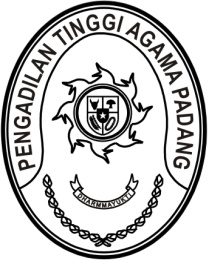 S  U  R  A  T      T  U  G  A  SNomor : W3-A/     /KP.04.5/2/2022Menimbang   : a.	bahwa dalam rangka Promosi dan Mutasi Hakim pada Lingkungan Peradilan Agama, Wakil Ketua Pengadilan Tinggi Agama Padang di promosikan sebagai Ketua Pengadilan Tinggi Agama Maluku Utara;	  b.bahwa untuk kelancaran pelantikan dipandang perlu menugaskan saudara Dr. Abd. Hakim, M.H.I. untuk mengikuti pelantikan sebagai Ketua Pengadilan Tinggi Agama Maluku Utara;Dasar 	: 	Keputusan Ketua Mahkamah Agung Republik Indonesia Nomor 36/KMA/SK/I/2022 tanggal 24 Januari 2022 tentang Promosi dan Mutasi Hakim pada Lingkungan Peradilan Agama;MEMBERI TUGASKepada 	: 	Nama	:	Dr. Abd.Hakim, M.H.I.		   NIP	:	196108311987031003	    Pangkat/Gol. Ru	:	Pembina Utama (IV/e)		Jabatan	:	Wakil Ketua	    Unit Kerja	: Pengadilan Tinggi Agama PadangUntuk 	: 	mengikuti pelantikan sebagai Ketua pada Pengadilan Tinggi Agama Maluku Utara di Mahkamah Agung RI di Jalan Medan Merdeka Utara No. 9-13 Jakarta Pusat pada tanggal 6 s.d. 8 Februari 2022.								4 Februari 2022Ketua,Zein Ahsan